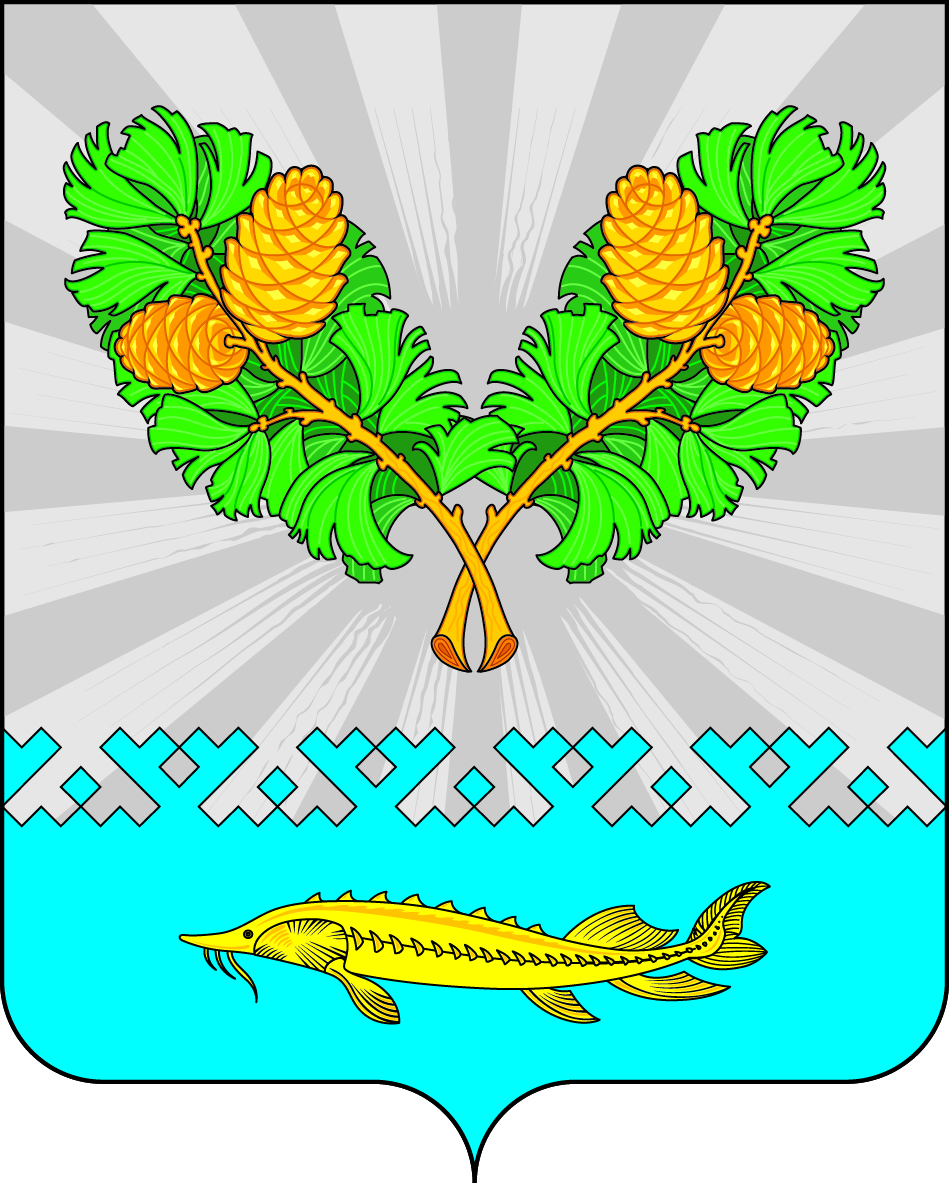    Приложение к	постановлению администрациисельского поселения Карымкарыот 21.02.2022 г. № 21 Программапрофилактики рисков причинения вреда (ущерба) охраняемым закономценностям по муниципальному контролю в сфере благоустройствана 2022 годРаздел 1. Анализ текущего состояния осуществления вида контроля, описание текущего уровня развития профилактической деятельности контрольного органа, характеристика проблем, на решение которых направлена программа профилактики.Настоящая программа разработана в соответствии со статьей 44 Федерального закона от 31 июля 2021 № 248-ФЗ «О государственном контроле (надзоре) и муниципальном контроле в Российской Федерации», постановлением Правительства Российской Федерации от 25 июня 2021 г. № 990 «Об утверждении Правил разработки и утверждения контрольными (надзорными) органами программы профилактики рисков причинения вреда (ущерба) охраняемым законом ценностям» и предусматривает комплекс мероприятий по профилактике рисков причинения вреда (ущерба) охраняемым законом ценностям при осуществлении муниципального контроля в сфере благоустройства на 2022 год.В связи с тем, что ранее данный вид контроля не осуществлялся, провести анализ текущего состояния осуществления вида контроля и описание текущего уровня развития профилактического деятельности не представляется возможным.Раздел 2. Цели и задачи реализации программы профилактикиОсновными целями Программы профилактики являются:- Стимулирование добросовестного соблюдения обязательных требований всеми контролируемыми лицами; - Устранение условий, причин и факторов, способных привести к нарушениям обязательных требований и (или) причинению вреда (ущерба) охраняемым законом ценностям;-  Создание условий для доведения обязательных требований до контролируемых лиц, повышение информированности о способах их соблюдения.Проведение профилактических мероприятий программы профилактики направлено на решение следующих задач:- Укрепление системы профилактики нарушений рисков причинения вреда (ущерба) охраняемым законом ценностям;- Повышение правосознания и правовой культуры руководителей органов государственной власти, органов местного самоуправления, юридических лиц, индивидуальных предпринимателей и граждан;- Оценка возможной угрозы причинения, либо причинения вреда жизни, здоровью граждан, выработка и реализация профилактических мер, способствующих ее снижению;- Выявление факторов угрозы причинения, либо причинения вреда жизни, здоровью граждан, причин и условий, способствующих нарушению обязательных требований, определение способов устранения или снижения угрозы;- Оценка состояния подконтрольной среды и установление зависимости видов и интенсивности профилактических мероприятий от присвоенных контролируемым лицам уровней риска; Раздел 3. Перечень профилактических мероприятий, сроки (периодичность) их проведенияРаздел 4. Показатели результативности и эффективности программы профилактикиАДМИНИСТРАЦИЯСЕЛЬСКОГО ПОСЕЛЕНИЯ КАРЫМКАРЫ	Октябрьского района	Ханты-Мансийского автономного округа - ЮгрыПОСТАНОВЛЕНИЕ «21»февраля20 22  г№21п. КарымкарыОб утверждении программы профилактики рисков причинениявреда (ущерба) охраняемым законом ценностям по муниципальномуконтролю в сфере благоустройства на 2022 год на территории сельскогопоселения Карымкары          На основании Федерального закона от 31.07.2020 № 248-ФЗ «О государственном контроле (надзоре) и муниципальном контроле в Российской Федерации», Постановления Правительства Российской Федерации от 25.06.2021 № 990 «Об утверждении Правил разработки и утверждения контрольными (надзорными) органами программы профилактики рисков причинения вреда (ущерба) охраняемым законом ценностям», руководствуясь Уставом сельского поселения Карымкары:Утвердить прилагаемую Программу профилактики рисков причинения вреда (ущерба) охраняемым законом ценностям по муниципальному контролю в сфере благоустройства на 2022 год. (Приложение).Настоящее постановление обнародовать путем размещения на официальном сайте сельского поселения Карымкары в информационно-телекоммуникационной сети «Интернет».Настоящее постановление вступает в силу после его обнародования.Контроль за исполнением постановления оставляю за собой.Глава сельского поселения Карымкары	                                  Ф.Н. Семёновп. КарымкарыОб утверждении программы профилактики рисков причинениявреда (ущерба) охраняемым законом ценностям по муниципальномуконтролю в сфере благоустройства на 2022 год на территории сельскогопоселения Карымкары          На основании Федерального закона от 31.07.2020 № 248-ФЗ «О государственном контроле (надзоре) и муниципальном контроле в Российской Федерации», Постановления Правительства Российской Федерации от 25.06.2021 № 990 «Об утверждении Правил разработки и утверждения контрольными (надзорными) органами программы профилактики рисков причинения вреда (ущерба) охраняемым законом ценностям», руководствуясь Уставом сельского поселения Карымкары:Утвердить прилагаемую Программу профилактики рисков причинения вреда (ущерба) охраняемым законом ценностям по муниципальному контролю в сфере благоустройства на 2022 год. (Приложение).Настоящее постановление обнародовать путем размещения на официальном сайте сельского поселения Карымкары в информационно-телекоммуникационной сети «Интернет».Настоящее постановление вступает в силу после его обнародования.Контроль за исполнением постановления оставляю за собой.Глава сельского поселения Карымкары	                                  Ф.Н. Семёновп. КарымкарыОб утверждении программы профилактики рисков причинениявреда (ущерба) охраняемым законом ценностям по муниципальномуконтролю в сфере благоустройства на 2022 год на территории сельскогопоселения Карымкары          На основании Федерального закона от 31.07.2020 № 248-ФЗ «О государственном контроле (надзоре) и муниципальном контроле в Российской Федерации», Постановления Правительства Российской Федерации от 25.06.2021 № 990 «Об утверждении Правил разработки и утверждения контрольными (надзорными) органами программы профилактики рисков причинения вреда (ущерба) охраняемым законом ценностям», руководствуясь Уставом сельского поселения Карымкары:Утвердить прилагаемую Программу профилактики рисков причинения вреда (ущерба) охраняемым законом ценностям по муниципальному контролю в сфере благоустройства на 2022 год. (Приложение).Настоящее постановление обнародовать путем размещения на официальном сайте сельского поселения Карымкары в информационно-телекоммуникационной сети «Интернет».Настоящее постановление вступает в силу после его обнародования.Контроль за исполнением постановления оставляю за собой.Глава сельского поселения Карымкары	                                  Ф.Н. Семёновп. КарымкарыОб утверждении программы профилактики рисков причинениявреда (ущерба) охраняемым законом ценностям по муниципальномуконтролю в сфере благоустройства на 2022 год на территории сельскогопоселения Карымкары          На основании Федерального закона от 31.07.2020 № 248-ФЗ «О государственном контроле (надзоре) и муниципальном контроле в Российской Федерации», Постановления Правительства Российской Федерации от 25.06.2021 № 990 «Об утверждении Правил разработки и утверждения контрольными (надзорными) органами программы профилактики рисков причинения вреда (ущерба) охраняемым законом ценностям», руководствуясь Уставом сельского поселения Карымкары:Утвердить прилагаемую Программу профилактики рисков причинения вреда (ущерба) охраняемым законом ценностям по муниципальному контролю в сфере благоустройства на 2022 год. (Приложение).Настоящее постановление обнародовать путем размещения на официальном сайте сельского поселения Карымкары в информационно-телекоммуникационной сети «Интернет».Настоящее постановление вступает в силу после его обнародования.Контроль за исполнением постановления оставляю за собой.Глава сельского поселения Карымкары	                                  Ф.Н. Семёновп. КарымкарыОб утверждении программы профилактики рисков причинениявреда (ущерба) охраняемым законом ценностям по муниципальномуконтролю в сфере благоустройства на 2022 год на территории сельскогопоселения Карымкары          На основании Федерального закона от 31.07.2020 № 248-ФЗ «О государственном контроле (надзоре) и муниципальном контроле в Российской Федерации», Постановления Правительства Российской Федерации от 25.06.2021 № 990 «Об утверждении Правил разработки и утверждения контрольными (надзорными) органами программы профилактики рисков причинения вреда (ущерба) охраняемым законом ценностям», руководствуясь Уставом сельского поселения Карымкары:Утвердить прилагаемую Программу профилактики рисков причинения вреда (ущерба) охраняемым законом ценностям по муниципальному контролю в сфере благоустройства на 2022 год. (Приложение).Настоящее постановление обнародовать путем размещения на официальном сайте сельского поселения Карымкары в информационно-телекоммуникационной сети «Интернет».Настоящее постановление вступает в силу после его обнародования.Контроль за исполнением постановления оставляю за собой.Глава сельского поселения Карымкары	                                  Ф.Н. Семёновп. КарымкарыОб утверждении программы профилактики рисков причинениявреда (ущерба) охраняемым законом ценностям по муниципальномуконтролю в сфере благоустройства на 2022 год на территории сельскогопоселения Карымкары          На основании Федерального закона от 31.07.2020 № 248-ФЗ «О государственном контроле (надзоре) и муниципальном контроле в Российской Федерации», Постановления Правительства Российской Федерации от 25.06.2021 № 990 «Об утверждении Правил разработки и утверждения контрольными (надзорными) органами программы профилактики рисков причинения вреда (ущерба) охраняемым законом ценностям», руководствуясь Уставом сельского поселения Карымкары:Утвердить прилагаемую Программу профилактики рисков причинения вреда (ущерба) охраняемым законом ценностям по муниципальному контролю в сфере благоустройства на 2022 год. (Приложение).Настоящее постановление обнародовать путем размещения на официальном сайте сельского поселения Карымкары в информационно-телекоммуникационной сети «Интернет».Настоящее постановление вступает в силу после его обнародования.Контроль за исполнением постановления оставляю за собой.Глава сельского поселения Карымкары	                                  Ф.Н. Семёновп. КарымкарыОб утверждении программы профилактики рисков причинениявреда (ущерба) охраняемым законом ценностям по муниципальномуконтролю в сфере благоустройства на 2022 год на территории сельскогопоселения Карымкары          На основании Федерального закона от 31.07.2020 № 248-ФЗ «О государственном контроле (надзоре) и муниципальном контроле в Российской Федерации», Постановления Правительства Российской Федерации от 25.06.2021 № 990 «Об утверждении Правил разработки и утверждения контрольными (надзорными) органами программы профилактики рисков причинения вреда (ущерба) охраняемым законом ценностям», руководствуясь Уставом сельского поселения Карымкары:Утвердить прилагаемую Программу профилактики рисков причинения вреда (ущерба) охраняемым законом ценностям по муниципальному контролю в сфере благоустройства на 2022 год. (Приложение).Настоящее постановление обнародовать путем размещения на официальном сайте сельского поселения Карымкары в информационно-телекоммуникационной сети «Интернет».Настоящее постановление вступает в силу после его обнародования.Контроль за исполнением постановления оставляю за собой.Глава сельского поселения Карымкары	                                  Ф.Н. Семёновп. КарымкарыОб утверждении программы профилактики рисков причинениявреда (ущерба) охраняемым законом ценностям по муниципальномуконтролю в сфере благоустройства на 2022 год на территории сельскогопоселения Карымкары          На основании Федерального закона от 31.07.2020 № 248-ФЗ «О государственном контроле (надзоре) и муниципальном контроле в Российской Федерации», Постановления Правительства Российской Федерации от 25.06.2021 № 990 «Об утверждении Правил разработки и утверждения контрольными (надзорными) органами программы профилактики рисков причинения вреда (ущерба) охраняемым законом ценностям», руководствуясь Уставом сельского поселения Карымкары:Утвердить прилагаемую Программу профилактики рисков причинения вреда (ущерба) охраняемым законом ценностям по муниципальному контролю в сфере благоустройства на 2022 год. (Приложение).Настоящее постановление обнародовать путем размещения на официальном сайте сельского поселения Карымкары в информационно-телекоммуникационной сети «Интернет».Настоящее постановление вступает в силу после его обнародования.Контроль за исполнением постановления оставляю за собой.Глава сельского поселения Карымкары	                                  Ф.Н. Семёновп. КарымкарыОб утверждении программы профилактики рисков причинениявреда (ущерба) охраняемым законом ценностям по муниципальномуконтролю в сфере благоустройства на 2022 год на территории сельскогопоселения Карымкары          На основании Федерального закона от 31.07.2020 № 248-ФЗ «О государственном контроле (надзоре) и муниципальном контроле в Российской Федерации», Постановления Правительства Российской Федерации от 25.06.2021 № 990 «Об утверждении Правил разработки и утверждения контрольными (надзорными) органами программы профилактики рисков причинения вреда (ущерба) охраняемым законом ценностям», руководствуясь Уставом сельского поселения Карымкары:Утвердить прилагаемую Программу профилактики рисков причинения вреда (ущерба) охраняемым законом ценностям по муниципальному контролю в сфере благоустройства на 2022 год. (Приложение).Настоящее постановление обнародовать путем размещения на официальном сайте сельского поселения Карымкары в информационно-телекоммуникационной сети «Интернет».Настоящее постановление вступает в силу после его обнародования.Контроль за исполнением постановления оставляю за собой.Глава сельского поселения Карымкары	                                  Ф.Н. Семёновп. КарымкарыОб утверждении программы профилактики рисков причинениявреда (ущерба) охраняемым законом ценностям по муниципальномуконтролю в сфере благоустройства на 2022 год на территории сельскогопоселения Карымкары          На основании Федерального закона от 31.07.2020 № 248-ФЗ «О государственном контроле (надзоре) и муниципальном контроле в Российской Федерации», Постановления Правительства Российской Федерации от 25.06.2021 № 990 «Об утверждении Правил разработки и утверждения контрольными (надзорными) органами программы профилактики рисков причинения вреда (ущерба) охраняемым законом ценностям», руководствуясь Уставом сельского поселения Карымкары:Утвердить прилагаемую Программу профилактики рисков причинения вреда (ущерба) охраняемым законом ценностям по муниципальному контролю в сфере благоустройства на 2022 год. (Приложение).Настоящее постановление обнародовать путем размещения на официальном сайте сельского поселения Карымкары в информационно-телекоммуникационной сети «Интернет».Настоящее постановление вступает в силу после его обнародования.Контроль за исполнением постановления оставляю за собой.Глава сельского поселения Карымкары	                                  Ф.Н. Семёнов№ п/п Наименование мероприятия Срок исполнения Ответственный исполнитель1. Информирование, посредством размещения (поддержания в актуальном состоянии) на официальном сайте сельского поселения Карымкары:-текстов нормативно правовых актов, регулирующих осуществление муниципального контроля в сфере благоустройства;-сведений об изменениях, внесенных в нормативные правовые акты, регулирующие осуществление контроля в сфере благоустройства, о сроках и порядке их вступления в силу;-перечня нормативных правовых актов с указанием структурных единиц этих актов, содержащих обязательные требования, оценка соблюдения которых является предметом муниципального контроля в сфере благоустройства, а так же информацию о мерах ответственности, применяемых при нарушении обязательных требований, с текстами в действующей редакции;-руководство по соблюдению обязательных требований;-программы профилактики рисков причинения вреда;-исчерпывающего перечня сведений, которые могут запрашиваться контрольным органом у контролируемого лица;-сведений о способах получения консультации по вопросам соблюдения обязательных требований;-доклада о муниципальном контроле в сфере благоустройства.постоянно Заместитель главы сельского поселения Карымкары2.Объявление предостережения о недопустимости нарушения обязательных требований.постоянноЗаместитель главы сельского поселения Карымкары3Консультирование осуществляется по телефону, посредством видеоконференц-связи, на личном приеме либо в ходе проведения профилактического мероприятия в порядке, установленном положением о виде контроля.Консультирование осуществляется по следующим вопросам:Компетенция контрольного органа;Организация и осуществление муниципального контроля;Порядок осуществления профилактических, контрольных мероприятий, установленных Положением;Обязательные требования;Применение мер ответственности за нарушение обязательных требований в сфере благоустройства.Консультирование в письменной форме осуществляется в следующих случаях:1.контролируемым лицом предоставлен письменный запрос о предоставлении письменного ответа по вопросам консультирования;2.за время консультирования предоставить ответ на поставленные вопросы невозможно;3. ответ на поставленные вопросы требует дополнительного запроса сведений от органов власти или иных лиц.постоянноЗаместитель главы сельского поселения Карымкары 4. Профилактический визитежеквартальноЗаместитель главы сельского поселения Карымкары№ п/пНаименование показателяВеличина1.Полнота информации, размещенной на официальном сайте контрольного органа в сети «Интернет» в соответствии с частью 3 статьи 46 Федерального закона от 31 июля 2021 г. № 248-ФЗ «О государственном контроле (надзоре) и муниципальном контроле в Российской Федерации»100 %2.Удовлетворенность контролируемых лиц и их представителями консультированием контрольного органа100 % от числа обратившихся3.Количество проведенных профилактических мероприятийне менее 2 мероприятий, проведенных контрольным органом